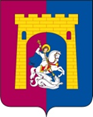 КОНТРОЛЬНО-СЧЁТНАЯ ПАЛАТА ГЕОРГИЕВСКОГО МУНИЦИПАЛЬНОГО ОКРУГА СТАВРОПОЛЬСКОГО КРАЯПобеды пл., 1, г. Георгиевск, Ставропольский край, 357820тел. (87951) 5-01-19, e-mail: ksp-ggo@mail.ruРАСПОРЯЖЕНИЕ 26 декабря 2023 г.                          г. Георгиевск                                       № 80-оО назначении ответственного за организацию обработки персональных данных в контрольно-счётной палате Георгиевского муниципального округа Ставропольского краяВ целях выполнения требований законодательства в области защиты информации1. Назначить инспектора контрольно-счётной палаты Георгиевского муниципального округа Блинову Наталью Георгиевну, ответственным за организацию обработки персональных данных в контрольно-счётной палате Георгиевского муниципального округа Ставропольского края.2. На время отсутствия инспектора контрольно-счётной палаты Георгиевского муниципального округа Блиновой Натальи Георгиевны обязанности ответственного за организацию обработки персональных данных в контрольно-счётной палате Георгиевского муниципального округа Ставропольского края возложить на инспектора контрольно-счетной палаты Георгиевского муниципального округа Неупокоеву Юлию Владимировну. 3. Признать утратившим силу распоряжение контрольно-счётной палаты Георгиевского городского округа Ставропольского края от 03 ноября 2022 г. № 143-о «О назначении ответственного за организацию обработки персональных данных в контрольно-счётной палате Георгиевского городского округа Ставропольского края».4. Контроль за выполнением настоящего распоряжения возложить на заместителя председателя контрольно-счётной палаты Георгиевского муниципального округа Юзбашеву И.В.5. Настоящее распоряжение вступает в силу со дня его подписания и подлежит размещению на официальном сайте Георгиевского муниципального округа Ставропольского края в информационно-телекоммуникационной сети «Интернет» в течение десяти дней со дня его принятия.Председатель контрольно-счётной палатыГеоргиевского муниципального округа    Ставропольского края                                                                      Т.В. Иванова